08.30 – 09.00 – оргсбор-онлайн, тематическая направленность дня, расписание дня для отрядов09.00 - 09.20 – зарядка с применением дистанционных образовательных технологий9.20-10.20 – завтрак-офлайн (питание по месту проживания)10.20-12.00 – работа по плану отрядов, профориентационные мероприятия, работа мастер-классов, онлайн-активностей (по отдельному расписанию для отрядов) с отведением времена офлайн для самостоятельного выполнения творческих и практических заданий детьми самостоятельно.12.00-13.00  - онлайн-занятия, видео-ролики, которые помогут детям в социализации13.00-14.00 –обед-офлайн (питание по месту проживания)14.00 – 14.30 – свободное время, «завершающий огонек» (рефлексия), получение связи на электронные адреса организаций отдыха и оздоровления детей.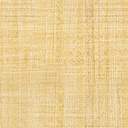 